Leestaak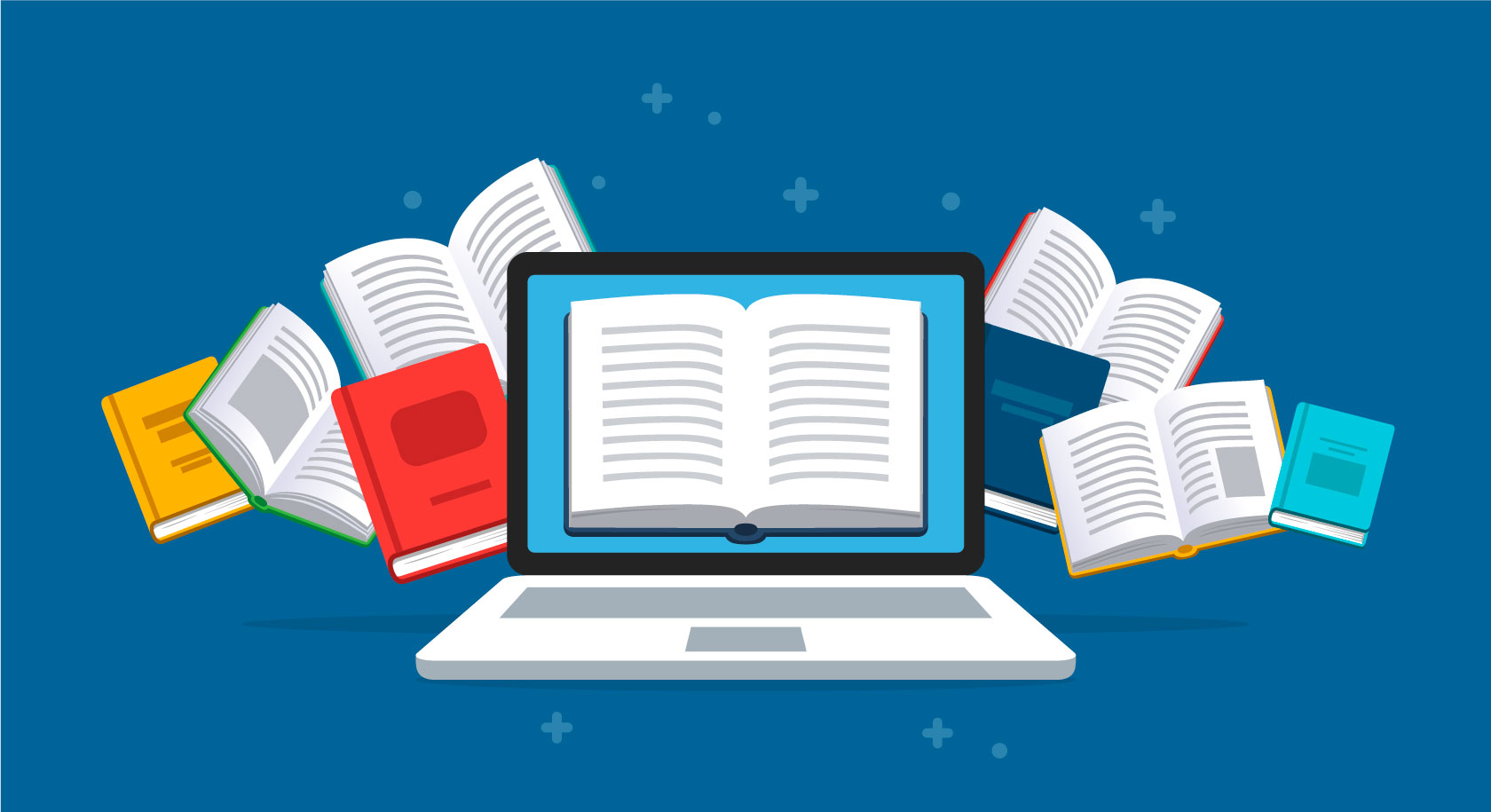 van de dagleerjaar 21	Waarom zijn er plekken op Elisa’s kast? Leg uit in een korte zin.________________________________________________________________________________________________________________________________2	‘Dat zou je wel willen,’ mompelt ze nijdig. Welk woord betekent ongeveer hetzelfde als nijdig? Kruis aan. 		stil		kwaad   	vriendelijk  3	Wat doet Elisa elke ochtend voor haar papa? Vul de zin aan. 	Elisa zet elke ochtend ___________________________ klaar. 4	Begrijp je dat Elisa een beetje kwaad is? Kruis aan.  ja  nee	Waarom begrijp je dat wel of niet? Schrijf twee korte zinnen.  ________________________________________________________________________________________________________________________________________________________________________________________________